Sample Assessment Tasks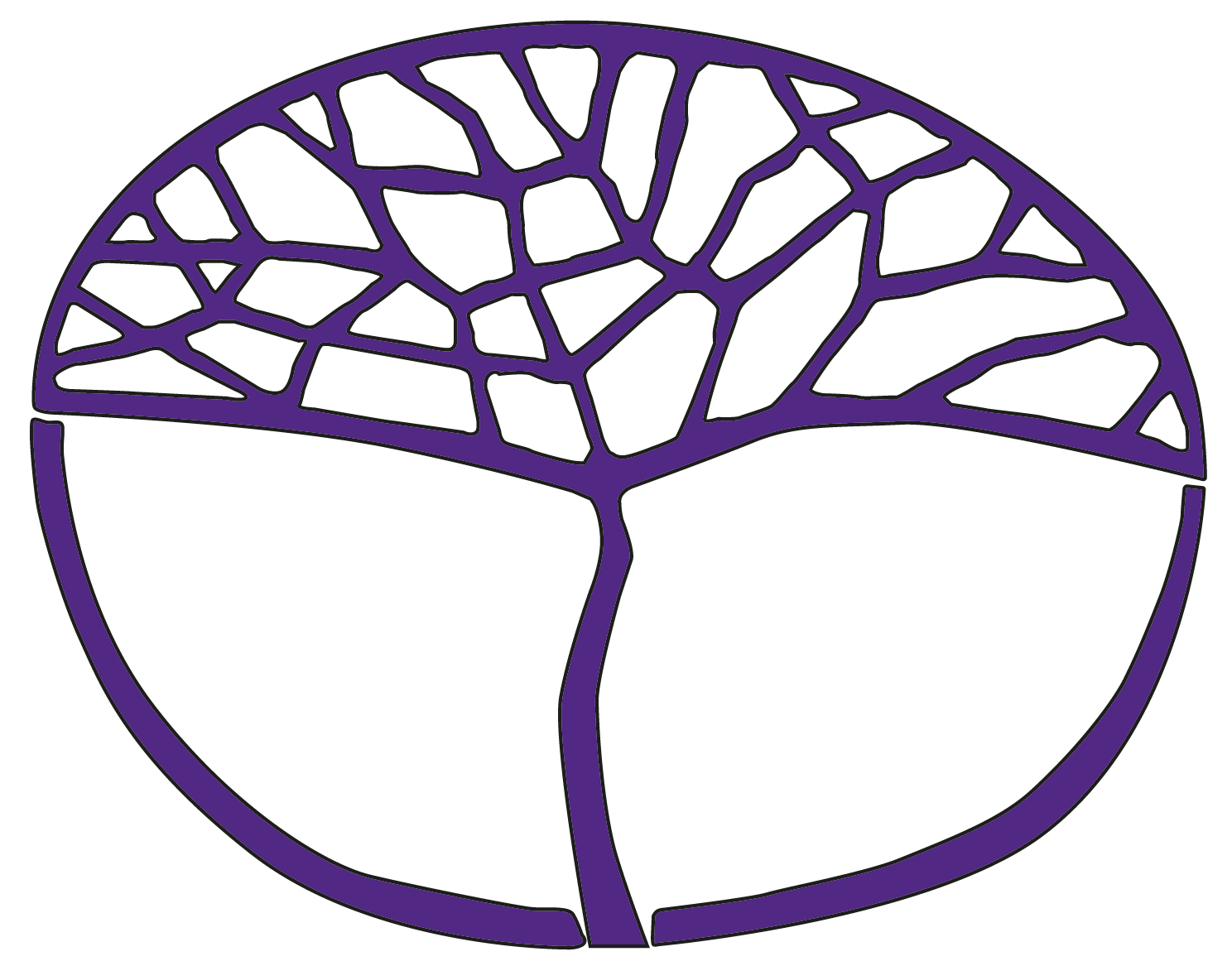 Materials Design and TechnologyATAR Year 11Copyright© School Curriculum and Standards Authority, 2014This document – apart from any third party copyright material contained in it – may be freely copied, or communicated on an intranet, for non-commercial purposes in educational institutions, provided that the School Curriculum and Standards Authority is acknowledged as the copyright owner, and that the Authority’s moral rights are not infringed.Copying or communication for any other purpose can be done only within the terms of the Copyright Act 1968 or with prior written permission of the School Curriculum and Standards Authority. Copying or communication of any third party copyright material can be done only within the terms of the Copyright Act 1968 or with permission of the copyright owners.Any content in this document that has been derived from the Australian Curriculum may be used under the terms of the Creative Commons Attribution-NonCommercial 3.0 Australia licenceDisclaimerAny resources such as texts, websites and so on that may be referred to in this document are provided as examples of resources that teachers can use to support their learning programs. Their inclusion does not imply that they are mandatory or that they are the only resources relevant to the course.Sample assessment taskMaterials Design and Technology – ATAR Year 11Task 1 – Unit 1Assessment type: Design (written)Design fundamentals and skills – investigate 	(25 marks)Students investigate the needs, values and beliefs of designers/developers, different sources of inspiration, and products with specific performance criteria, and then use a design process to design and make a product based on their design research.							ConditionsPeriod allowed for completion of the task: 3 weeksTask weighting5% of the school mark for this pair of units_____________________________________________________________________________________What you need to doDevelop the first part of a design folio; include the following:Investigate, develop ideas and include in your design portfolio:needs, values and beliefs of a selection of designers/developerssources of design inspirationexisting ideas and products performance criteria for productsinclude supporting images limitationslist available materials and equipment Statement of problem and intentoutline: function, aesthetics, safety, cost considerations and limitationsDevelop ideas and concepts through collected and annotated images, incorporating comments about design fundamentals and factors affecting design, with references back to the statement of intentInclude references and your sources of information.Marking key for sample assessment task 1 – Unit 1Sample assessment taskMaterials Design and Technology – ATAR Year 11Task 2 – Unit 1Assessment type: Response (written)Nature and properties of materials	(30 marks)This assignment requires students to gather and synthesise information.Research and present information on the nature and properties of materials suitable for use in the development of a design solution.						ConditionsPeriod allowed for completion of the task: 2 weeksTask weighting5% of the school mark for this pair of units_____________________________________________________________________________________What you need to doUse the internet and library resources to research relevant materials. Present findings in report style, including images or graphics where appropriate.	Find and research information within your context, and present a report about:types of materialsclassifications of materialsorigins and processes of manufacture of materialsproperties of materials that influence design choices. Draft notes from research should be shown to, and discussed with, your teacher.Identify up to six examples of distinguishing physical differences between different materialsSelect and identify characteristics of materials that influence design choices relevant graphics and charts/table should be examined and included to better communicate concepts and argumentsInclude your reference list.The final report should be between 1,000–1500 words and submitted as a Word document.The font used must be easy to read and text must be double spaced.Note: Plagiarism will result in marks being reduced. Clearly reference your sources of information.Marking key for sample assessment task 2 – Unit 1Sample assessment taskMaterials Design and Technology – ATAR Year 11Task 3 – Unit 1Assessment type: Design (practical)Design fundamentals and skills – devise	(35 marks)Students use a design process to prepare drawings, patterns or templates, and develop a production plan to manufacture the product.							ConditionsPeriod allowed for completion of the task: 4 weeksTask weighting8% of the school mark for this pair of units_____________________________________________________________________________________What you need to doDevelop the first part of a design folio including the following:Devise and develop concept design sketches incorporating the elements of designadapt design ideas using annotated graphics and sketchesPresent a rendered sketch of final solution, including any likely applied finish.Develop the second part of a design folio including the following:Create simple working drawing/s or develop a template or select patternuse conventions suitable to contextselect and show methods of joining Select and list materialsCalculate simple cutting/costing list/s Produce a basic plan and timeline for production. Marking key for sample assessment task 3 – Unit 1Sample assessment taskMaterials Design and Technology – ATAR Year 11Task 4 – Unit 1Assessment type: Production (practical)Use of technology development, as per context specific skills and techniques 	(20 marks)You are to complete skills development exercises, as demonstrated by your teacher, prior to the production of the proposed product. Keep a daily work log/time sheet to record your skills development. 			ConditionsPeriod allowed for completion of the task 2 weeksTask weighting5% of the school mark for this pair of units_____________________________________________________________________________________What you need to doDocument and include the following in your daily work log/time sheet:Notes on the processes involved in the skills development exercisesList appropriate machines and tools to make the product.
Use the following procedures to complete the projectFollow Occupational Health and Safety (OHS) practices when using appropriate tools and equipmentFollow instructions to complete skills development in a production process:mark out details of parts on materials from a plan using appropriate toolsselect and use appropriate tool/s to accurately cut required partsif required use appropriate tools to shape partsselect and use appropriate tools to assemble parts check fit, modify if needed check appearance of assembled skill exerciseapply a finish, if required.Marking key for sample assessment task 4 – Unit 1 Sample assessment taskMaterials Design and Technology – ATAR Year 11Task 5 – Unit 1Assessment type: Production (practical)Use of technology development, as per context specific skills and techniques	(25 marks)Use safe production methods to produce the product.Document a daily work log/time sheet including record of production with photographs.    ConditionsPeriod allowed for completion of the task: 8 weeksTask weighting20% of the school mark for this pair of units_____________________________________________________________________________________What you need to doDocument and include in your daily work log/time sheetComplete an ongoing record of production with photos at each stage of production.Take photographs of completed project. Use the following procedures, complete the productFollow proposed production planmaintain time management while using tools, equipment and machinery to complete productionfollow instructions from plansmaintain safety requirements record changes to materials lists or costingrecord regular journal/diary entries use ongoing evaluation techniques: diary, journal or portfolio notes and use of photography to record ongoing progress/decision changes made to the product.Marking key for sample assessment task 5 – Unit 1 Sample assessment taskMaterials Design and Technology – ATAR Year 11Task 6 – Unit 1Assessment type: Response (written)Design fundamentals and skills – evaluation of completed product	(20 marks)Evaluate your finished product by responding to evaluation questions. 	ConditionsPeriod allowed for completion of the task: 1 week, completed during the final week of the term.Task weighting2% of the school mark for this pair of units_________________________________________________________________________________________What you need to doWrite clear statements to evaluate the project.Comment on the following points, where relevant:Did the product meet the design requirements?compare product against design ideas and final drawingscomment on aesthetics, appearance, function and safetyshape and sizefinishefficiencysafe usageDid the manufacturing processes achieve a quality product?comment on success of manufacturing skills correct shape and size as per designproportion and fitaccurate joins, no gapsmanufacturing influences on appearanceability to keep to the production procedureHow could the shape, size and design features of the product be improved? comment on aesthetics, function and safetyinclude feedback from the consumer.Marking key for sample assessment task 6 – Unit 1What needs to be submitted for assessmentDue datesResearch on designers/developers, inspirations, existing ideas/products/conceptsListing of materialsStatement of problem and intentAnnotated design concept images showing concept developmentDesign folio – Investigation, statement of intent and concept development Maximum possible markAllocated markProvides information on designers/developers and sources of inspiration detailed comparisons, using design considerations, between a number of designers/developers and sources of inspiration, supported by suitable imagesa number of different examples with notes describing the differences a selection of ideas from a single designer/developer/inspiration with some notation about likes/dislikescollection of ideas, dissimilar images and few notes 7–85–63–41–2/8Provides information about existing productsdetailed information about a number of existing similar products, with source referencing, using the design considerations to make detailed comparisonscomparisons between a number of images against the design considerationsa number of different products with notes describing the differences a selection of ideas of a single product with limited annotation about likes and dislikescollection of dissimilar images and few notes 54321/5Provides an outline of a situation defining a need or purpose for the productincludes clear statements about function, aesthetics, safety, cost considerations and limitationsincludes general statements about the likes and dislikes covers broad areas of the design problem in limited general terms only5–63–41–2/6Provides ideas and concepts through collected and annotated images clear development of ideas and concepts showing concept development with annotations on images referring to design fundamentals, factors affecting design and statement of intent concept development in the annotated images, reference design factors and statement of intent concept development is limited by few images and simple annotations, little or some reference to ideas in the statement of intent 5–63–41–2/6TotalTotal/25What needs to be submitted for assessmentDue datesDraft notesReportReport on the nature and properties of materialsMaximum possible markAllocated markCollected research data and draft notes presented logical arrangement and setting out of researched data–types, classifications, features, origins and processes clearly researched, with references to specific industriesrelevant collection of data–material types, classifications, features, origins and processes collection of mostly relevant notes on material types, classifications, features, origins and processes clearly researched, with references to specific industries (some referencing) collection of notes referring to types and characteristics of materials, with brief reference to manufacturing processes (some referencing) notes on a limited number of examples of materials (little or no referencing) 54321/5Presentation of examples of distinguishing physical differences between different materialslogical arrangement, prioritised, detailed, and specific points of the distinguishing physical differences clear arrangement of specific points of at least five examples of distinguishing physical differences collection of relevant statements of points of more than three examples of distinguishing physical differencesstatements refer to more than three examples of different physical appearancenotes referring to at least three examples of the main differences in appearancenotes some main points of difference 11–129–107–85–63–41–2/12Selection and description of characteristics of materials that influence design choiceslogical selection of materials, detailed arrangement and setting out of the main characteristics, identifying many of the characteristics, properties and factors affecting design choices clear arrangement identifying the main materials’ characteristics and factors affecting design choices collection of notes identifying chosen materials’ characteristics affecting design choicesnotes on a chosen material, listing the material’s characteristics affecting design choiceslimited description of a material, with little or no comments on characteristics affecting design choices9–107–85–63–41–2/10Relevant list of references1–3/3TotalTotal/30What needs to be submitted for assessmentDue datesFinal sketch of proposed solution Working drawings or template or pattern for productMaterials/parts list, costing and order formWork schedule/production planDesign folio; proposed solution and pre-productionMaximum possible markAllocated markComplete sketches of possible shapes, joins, specific features, likely dimensions and notes on likely finishes detailed well-proportioned sketches showing progression from concept ideas to specific ideas; parts, showing relevant joining methods with appropriate specific dimensions; other materials and finisheswell shaped sketches that show concept ideas, including other materials, joining and appropriate overall dimensionssketches that show development of mainly a single concept idea, some materials and joining, some dimensioningcollection of dissimilar sketches, limited design progression, and few notes10–127–94–61–3/12Final three dimensional rendered sketch of proposed solution showing any relevant likely finishwell-drawn, correctly proportioned three dimensional colour rendered representation of the proposed product, showing clear development from the concept stage well-drawn representation of solution representation of solution, but with minor errors or missing detail 5–63–41–2/6Presentation of working drawing/s or template or selected patternwell-drawn, correctly labelled view/s with clear accurate dimensioning well-drawn views with correct major dimensions views with majority of correct dimensions, but with minor errors5–63–41–2/6Completed list of materials and order form, plus any additional partslogical presentation of a complete and correct naming of materials, list of all individual parts with accurate sizes, correct total cost, and completed order formclear list of materials and parts with correct sizes, costing completed list of materials with approximate sizes and calculated approximate costlist of materials with approximate costincomplete list of parts54321/5Proposed steps for manufacturinglogical list of methods of making and fitting the parts of the project together with correct tools and correct procedurescorrect procedures listed with available tools for making the projectoutline, with limited and/or partial list of procedures and tools5–63–41–2/6TotalTotal/35What needs to be submitted for assessmentDue datesDocumented daily work log/time sheetFinished productSkills development exercises Maximum possible markAllocated markSetting out of daily work log/time sheet well recorded detailed and correct workshop practicesmain steps of procedure recorded with correct work practicesinconsistent notes, partly correct work practices 321/3Marking out required from planmarking out completed correctlymarking out completed marking out completed but required correction321/3Parts cut and shaped all parts accurately cut, well-shapedparts cut, but some minor unevenness parts cut, but required second attempts5–63–41–2/6Final presented skill exercise correctly assembled/fitted, appearance shows accurate finished detail competently assembled/fitted, with an acceptable finished detailassembled/fitted, appearance shows minor detail flaws assembled, but poorly fitting parts, appearance shows detail flaws 7–85–63–41–2/8TotalTotalTotal/20What needs to be submitted for assessmentDue datesStages of production (teacher observation)Production photos/daily work log for making processCompleted productProduction of proposed productMaximum possible markAllocated markAllocated markContents and records in daily work log/time sheet records ongoing correct workshop practicesinconsistent records of work practices 21/2/2Completed marking out of material/s as required from plan and cut parts to required shapes using appropriate toolsmarking out completed correctly, all parts correct size and squaremarking out completed, parts correct size marking out completed with minor corrections, parts correct size marking out required correction, adjusted parts re-sized marking out required correction, replacement piece cut54321/5/5Completed assembly/fitting of product partsall parts and joints assembled, even and square fitall parts and joints assembled, minor corrected unevennessall parts and joints assembled minor shape unevenness all parts and joints assembled, but some required second attempt, some poor fit parts fitted, joints show poor fit, and some require additional material for second attempt 9–107–85–63–41–2/10/10Completed product and ongoing record of production correctly assembled/fitted product, presented as per design proposal. Detailed record of production clearly showing each stage of the process correctly assembled/fitted product, easily identified from the design proposal, well explained stages of the process in the record of production completed product, appearance shows minor detail flaws, limited record of production assembled, but poorly fitting parts, appearance and production notes show a deviation from the design and production plan7–85–63–41–2/8/8TotalTotal/25What needs to be submitted for assessmentDue datesCompleted reportEvaluation of completed productMaximum possible markAllocated markEvaluation comments with regards to the specifications and design considerations of aesthetics, function and safetyclear comments referring to specific design considerations combined with justification of design fulfilling statement of intent requirementscomments outlining major uses and function, and referring to points within statement of intent comments linked to statement of intent expressing personal likes and dislikes about finished project comments outlining use of product, but little reference to statement of intentcomments reflect superficial evaluation9–107–85–63–41–2/10Comments on the manufacturing processesevaluation of all procedures with reference to specific procedures, improvements with little or no change of processappropriate reporting and/or comment on procedures with some logical evaluation of operations, with minor changes to processcomments on procedures with limited evaluation of operations, after major changes to processbrief comments with few references to processescomments reflect superficial evaluation54321/5Evaluation comments with regards to the shape and size – improvementsclear comments referring aesthetics, function and safety influenced by shape and size and suggested improvementscomments suggesting improvements referring to major design considerationscomments expressing personal likes and dislikes about improvementsbrief reference to design changes to improve function or aesthetics few comments/superficial notes on improvements 54321/5TotalTotal/20